41 Petite galioteRecueilli à Montbrun et à Anglars Juillac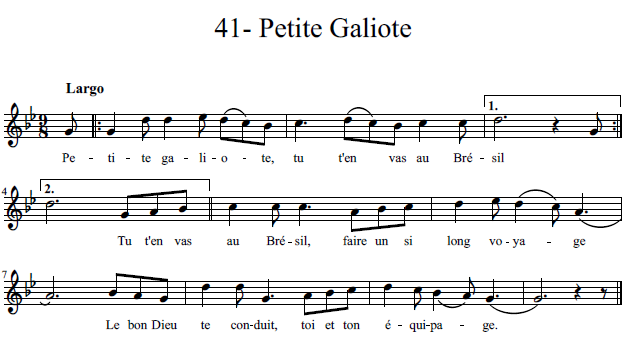 1 – Petite galiote, Tu t’en vas au Brésil (bis)Tu t’en vas au BrésilFaire un si long voyage : Le Bon Dieu te conduit, Toi et ton équipage.2 – En arrivant au large, Au large en pleine mer, Trois navires anglaisSont venus pour nous prendre.Petit vaisseau français,Voudrais-tu te défendre ?3 – Nous sommes huit cents hommes,Tous d’un commun accord,Nous préférons la mortAvant que de nous rendre.Mettons le feu à bord,Et mourons tous ensemble.4 – Mais notre capitaine,Hardi comme un lion :Courage, mes enfants,Le Bon Dieu nous écoute,Nous mettrons voile au vent, Finirons notre route.5 – En arrivant en rade, En rade de Toulon,Nous tirons le canonPour saluer la ville,Pour lui faire savoirQue Joliette arrive.